Publicado en 20001 el 18/10/2017 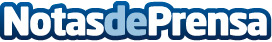 Sabbatic presenta su aplicación para la digitalización automática de facturas y tickets En el marco de una jornada informativa de la patronal guipuzcoana Adegi para informar sobre la nueva normativa del IVA automático, que entrará en vigor el próximo 1 de enero en la Comunidad Autónoma VascaDatos de contacto:Sabbatic Gabinete de Prensa943223750Nota de prensa publicada en: https://www.notasdeprensa.es/sabbatic-presenta-su-aplicacion-para-la Categorias: Finanzas Emprendedores E-Commerce Software Dispositivos móviles Digital http://www.notasdeprensa.es